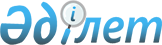 Об утверждении регламента государственной услуги "Аттестация лабораторий по экспертизе качества семян"
					
			Утративший силу
			
			
		
					Постановление акимата Актюбинской области от 4 июля 2014 года № 225. Зарегистрировано Департаментом юстиции Актюбинской области 5 августа 2014 года № 3981. Утратило силу постановлением акимата Актюбинской области от 5 июня 2015 года № 190      Сноска. Утратило силу постановлением акимата Актюбинской области от 05.06.2015 № 190 (порядок введения в действие см. п. 5).



      В соответствии со статьей 27 Закона Республики Казахстан от 23 января 2001 года "О местном государственном управлении и самоуправлении в Республике Казахстан", пунктом 3 статьи 16 Закона Республики Казахстан от 15 апреля 2013 года "О государственных услугах", постановлением Правительства Республики Казахстан от 6 июня 2014 года № 623 "Об утверждении стандарта государственной услуги "Аттестация лабораторий по экспертизе качества семян" акимат Актюбинской области ПОСТАНОВЛЯЕТ:



      1. Утвердить прилагаемый регламент государственной услуги "Аттестация лабораторий по экспертизе качества семян".



      2. Государственному учреждению "Управление сельского хозяйства Актюбинской области" обеспечить размещение настоящего постановления в информационно-правовой системе "Әділет".



      3. Контроль за исполнением настоящего постановления возложить на заместителя акима области Тагимова М.М.



      4. Настоящее постановление вводится в действие по истечении десяти календарных дней после дня его первого официального опубликования, но не ранее введения в действие постановления Правительства Республики Казахстан от 6 июня 2014 года № 623 "Об утверждении стандарта государственной услуги "Аттестация лабораторий по экспертизе качества семян".

  

Регламент государственной услуги "Аттестация лабораторий по экспертизе качества семян" 1. Общие положения

      1. Государственная услуга "Аттестация лабораторий по экспертизе качества семян" (далее – государственная услуга) оказывается государственным учреждением "Управление сельского хозяйства Актюбинской области" (далее- услугодатель) расположенного по адресу: город Актобе, проспект Абилкайыр-хана, дом 40, тел. 8(7172) 56-34-28, а также веб-портал "электронного правительства": www.e.gov.kz (далее – ПЭП) или веб-портал "Е-лицензирование" www.elicense.kz., при условии наличия у физических и юридических лиц (далее - услугополучатель) электронной цифровой подписи (далее- ЭЦП).

      Прием заявлений и выдача результатов оказания государственной услуги осуществляются через:



      1) канцелярию услугодателя;



      2) веб-портал "электронного правительства": www.egov.kz.



      2. Форма оказания государственной услуги: электронная (частично автоматизированная) и (или) бумажная.



      3. Результат оказания государственной услуги – выдача свидетельства об аттестации лаборатории по экспертизе качества семян либо мотивированный ответ услугодателя об отказе в оказании государственной услуги в случаях и по основаниям, предусмотренным Стандартом государственной услуги "Аттестация лабораторий по экспертизе качества семян" утвержденного постановлением Правительства Республики Казахстан от 6 июня 2014 года № 623 (далее - Стандарт).

      Форма представления результата оказания государственной услуги: бумажная.

  

2. Описание порядка действий структурных подразделений (работников) услугодателя в процессе оказания государственной услуги

      4. Основанием для начала процедуры (действия) по оказанию государственной услуги являются:

      при обращении к услугодателю - заявление по форме согласно приложению к стандарту;

      при обращении на портал - запрос в форме электронного документа, удостоверенного ЭЦП услугополучателя.

      Прием перечня документов осуществляется согласно пункту 9 стандарта.



      5. Содержание каждой процедуры (действия), входящей в состав процесса показания государственной услуги.

      1) специалист канцелярии услугодателя в течении 15 (пятнадцати) минут осуществляет прием документов и регистрирует.

      Результат – регистрация, выдача талона о принятых документах и направляет документы на резолюцию руководству услугодателя.

      2) руководство услугодателя в течение 1 (одного) рабочего дня ознакамливается с поступившими документами и направляет для исполнения. 

      Результат – направляет поступившие документы для оказания государственной услуги руководителю отдела услугодателя.

      3) руководитель отдела услугодателя в течение 4 (четырех) часов определяет ответственного исполнителя услугодателя, направляет поступившие документы;

      Результат – направляет поступившие документы ответственному исполнителю услугодателя.

      4) ответственный исполнитель услугодателя в течение 4 (четырех) часов представленные документы передает комиссии.

      Результат –представленные документы передает комиссии.

      5) комиссия в течение 2 (двух) рабочих дней проверяет полноту представленных документов и уведомляет экспертную комиссию.

      Результат – уведомляет экспертную комиссию о выезде на место.

      6) экспертная комиссия в течение 12 (двенадцати) рабочих дней со дня поступления уведомления от комиссии с выездом на место проводит обследования. 

      Результат – по результатам обследования экспертной комиссии составляется акт обследования.

      7) комиссия в течение 2 (двух) рабочих дней по итогам рассмотрения документов, принимает решение об аттестации или отказе в аттестации лаборатории по экспертизе качества семян, которое оформляется протоколом, подписывается всеми членами комиссии.

      Результат – подписание протокола, принятие решение об аттестации или отказе в аттестации лаборатории по экспертизе качества семян

      8) ответственный исполнитель услугодателя рассматривает заключение комиссии и готовит свидетельство об аттестациив течение 1 (одного) рабочего дня.

      Результат –принимает решение об аттестации или отказе в аттестации лаборатории по экспертизе качества семян.

      9) руководство услугодателя подписывает свидетельство об аттестации либо мотивированный ответ об отказе в оказании государственной услуги в течение 1 (одного) рабочего дня.

      Результат – свидетельство об аттестации либо мотивированный ответ.

      10) специалист канцелярии услугодателя выдает в течение 15 (пятнадцати) минут свидетельство об аттестации или мотивированный ответ об отказе в оказании государственной услуги услугополучателю.

      Результат – выдача свидетельства об аттестации или мотивированного ответа об отказе в оказании государственной услуги.

  

3. Описание порядка взаимодействия структурных подразделений (работников) услугодателя в процессе оказания государственной услуги

      6. Перечень структурных подразделений (работников) услугодателя, которые участвуют в процессе оказания государственной услуги:

      1) канцелярия услугодателя;

      2) руководство услугодателя;

      3) руководитель отдела услугодателя;

      4) ответственный исполнитель услугодателя;

      5) комиссия;

      6) экспертная комиссия.



      7. Описание последовательности процедур (действий) сопровождается блок-схемой прохождения каждого процедуры (действия) с указанием длительности каждой процедуры (действия), согласно приложению приложению 1 к настоящему Регламенту.

  

4. Описание использования информационных систем в процессе оказания государственной услуги

      8. Описание порядка обращения и последовательности процедур (действий) услугополучателя при оказании государственной услуги через ПЭП.

      1) услугополучатель осуществляет регистрацию на ПЭП с помощью своего регистрационного свидетельства ЭЦП, которое хранится в интернет-браузере компьютера услугополучателя (осуществляется для незарегистриро-ванных услугополучателей на ПЭП);

      2) процесс 1 – прикрепление в интернет-браузер компьютера услугополучателя регистрационного свидетельства ЭЦП, процесс ввода услугополучателем пароля (процесс авторизации) на ПЭП для получения государственной услуги;

      3) условие 1 – проверка на ПЭП подлинности данных о зарегистрированном услугоплучателе через логин индивидуальный идентификационный номер/бизнес идентификационный номер (далее -ИИН/БИН) и пароль;

      4) процесс 2 – формирование ПЭПом сообщения об отказе в авторизации в связи с имеющимися нарушениями в данных услугополучателя;

      5) процесс 3 – выбор услугополучателем услуги, указанной в настоящем Регламенте, вывод на экран формы запроса для оказания услуги и заполнение услугополучателем формы (ввод данных) с учетом ее структуры и форматных требований, прикреплением к форме запроса необходимых документов в электронном виде;

      6) процесс 4 – оплата услуги на платежный шлюз "электронного правительства" (далее – ПШЭП), а затем эта информация поступает в информационной системе государственной базы данных "Е-лицензирование" (далее - ИС ГБД "ЕЛ");

      7) условие 2 – проверка в ИС ГБД "ЕЛ" факта оплаты за оказание услуги;

      8) процесс 5 – формирование сообщения об отказе в запрашиваемой услуге, в связи с отсутствием оплаты за оказание услуги в ИС ГБД "ЕЛ";

      9) процесс 6 - выбор услугополучателем регистрационного свидетельства ЭЦП для удостоверения (подписания) запроса;

      10) условие 3 – проверка на ПЭП срока действия регистрационного свидетельства ЭЦП и отсутствия в списке отозванных (аннулированных) регистрационных свидетельств, а также соответствия идентификационных данных между ИИН/БИН указанным в запросе, и ИИН/БИН указанным в регистрационном свидетельстве ЭЦП;

      11) процесс 7 – формирование сообщения об отказе в запрашиваемой услуге в связи с не подтверждением подлинности ЭЦП услугополучателя;

      12) процесс 8 – удостоверение (подписание) посредством ЭЦП услугополучателя заполненной формы (введенных данных) запроса на оказание услуги;

      13) процесс 9 – регистрация электронного документа (запроса услугополучателя) в ИС ГБД "ЕЛ" и обработка запроса в информационной системе автоматизированного рабочего место государственной базы данных "Е-лицензирование" (далее - ИС АРМ ГБД "ЕЛ");

      14) условие 4 – проверка услугодателем соответствия услугополучателя квалификационным требованиям и основаниям для выдачи лицензии;

      15) процесс 10 – формирование сообщения об отказе в запрашиваемой услуге в связи с имеющимися нарушениями в данных услугополучателя в ИС АРМ ГБД "ЕЛ";

      16) процесс 11 – получение услугополучателем результата услуги (электронная лицензия), сформированной ИС АРМ ГБД "ЕЛ". Электронный документ формируется с использованием ЭЦП услугодателя.



      9. Порядок использования информационных систем в процессе оказания государственной услуги через ПЭП представляется в приложении 2 к настоящему Регламенту.



      10. Описание порядка обращения и последовательности процедур (действий) при оказании государственной услуги через услугодателя.

      1) процесс 1 – ввод сотрудником услугодателя логина и пароля (процесс авторизации) в ИС АРМ ГБД "ЕЛ" для оказания государственной услуги;

      2) условие 1 – проверка в ИС АРМ ГБД "ЕЛ" подлинности данных о зарегистрированном сотруднике услугодателя через логин и пароль;

      3) процесс 2 – формирование ИС АРМ ГБД "ЕЛ" сообщения об отказе в авторизации в связи с имеющимися нарушениями в данных сотрудника услугодателя;

      4) процесс 3 – выбор сотрудником услугодателя услуги, указанной в настоящем Регламенте, вывод на экран формы запроса для оказания услуги и ввод сотрудником услугодателя данных потребителя;

      5) процесс 4 – направление запроса через шлюз "электронного правительства" (далее – ШЭП) в государственной базы данных юридических лиц/государственной базы данных физических лиц (далее - ГБД ЮЛ/ГБД ФЛ) о данных услугополучателя;

      6) условие 2 – проверка наличия данных услугополучателя в ГБД ЮЛ/ГБД ФЛ;

      7) процесс 5 – формирование сообщения о невозможности получения данных в связи с отсутствием данных услугополучателя в ГБД ЮЛ/ГБД ФЛ;

      8) процесс 6 – заполнение формы запроса в части отметки о наличии документов в бумажной форме и сканирование сотрудником услугодателя необходимых документов, предоставленных услугополучателем, и прикрепление их к форме запроса;

      9) процесс 7 – регистрация запроса и обработка услуги в ИСАРМ ГБД "ЕЛ";

      10) условие 3 – проверка услугодателем соответствия услугополучателя квалификационным требованиям и основаниям для выдачи лицензии;

      11) процесс 8 – формирование сообщения об отказе в запрашиваемой услуге в связи с имеющимися нарушениями в данных услугополучателя в ИС АРМ ГБД"ЕЛ";

      12) процесс 9 – получение услугополучателем результата услуги (электронная лицензия) сформированной ИС АРМ ГБД "ЕЛ". Электронный документ формируется с использованием ЭЦП услугодателя.



      11. Порядок использования информационных систем в процессе оказания государственной услуги через услугодателя представляется в приложении 3 к настоящему Регламенту.



      12. Подробное описание последовательности процедур (действий), взаймодействий структурных подразделений (работников) услугодателя в процессе оказания государственной услуги, отражается в справочнике бизнес процессов оказания государственной услуги согласно приложении 4 к настоящему Регламенту.

      Справочник бизнес-процесов оказания государственной услуги размещается на интернет-ресурсе услугодателя.

  Описание последовательности процедур (действий) сопровождается блок-схемой прохождения каждого процедуры (действия) с указанием длительности каждой процедуры (действия)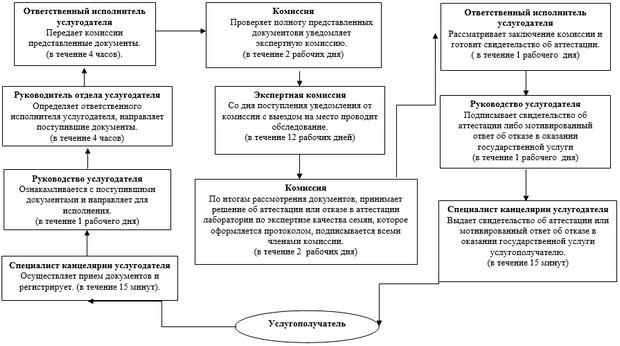  Порядок использования информационных систем в процессе оказания государственной услуги через ПЭП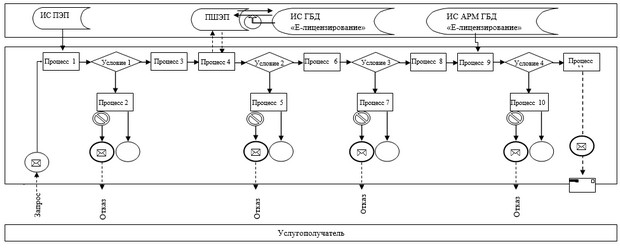  Порядок использования информационных систем в процессе оказания государственной услуги через услугодателя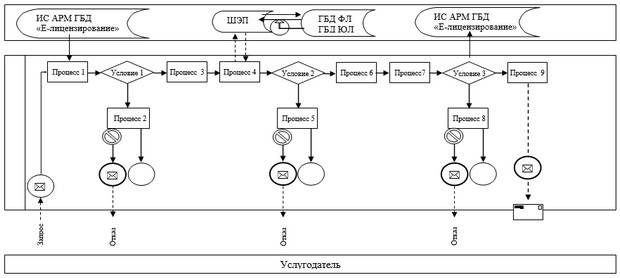 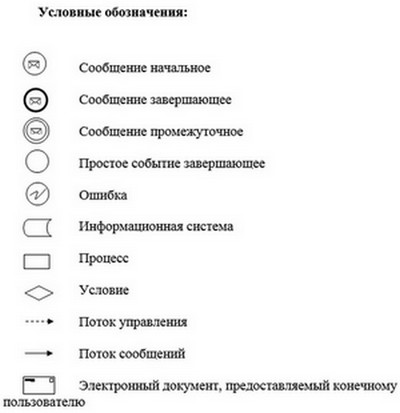  Подробное описание последовательности процедур (действий), взаймодействий структурных подразделений (работников) услугодателя в процессе окозания государственной услуги, отражается в справочнике бизнес процессов оказания государственной услуги "Аттестация лабораторий по экспертизе качества семян"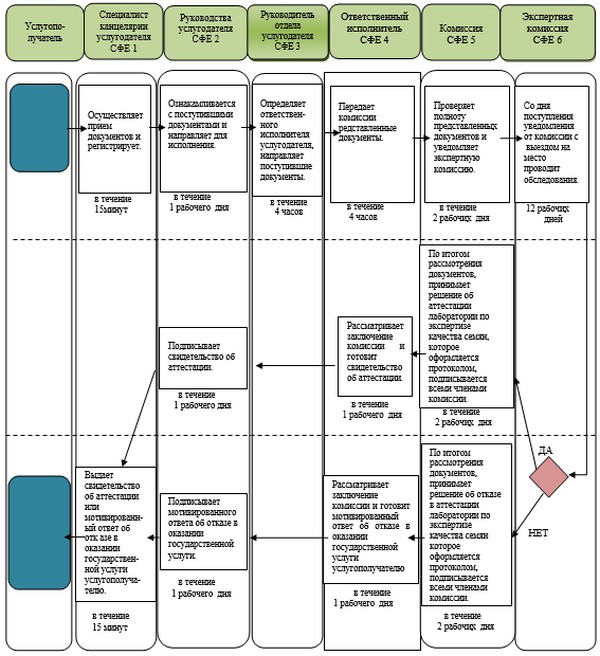 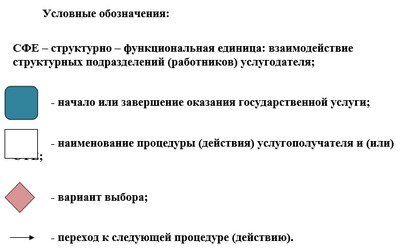 
					© 2012. РГП на ПХВ «Институт законодательства и правовой информации Республики Казахстан» Министерства юстиции Республики Казахстан
				

Аким области


А. Мухамбетов




Утвержден

постановлением акимата

Актюбинской области

от 04 июля 2014 года № 225

Приложение 1

к Регламенту государственной

услуги "Аттестация

лабораторий по экспертизе

качества семян"

Приложение 2

к Регламенту государственной

услуги "Аттестация

лабораторий по экспертизе

качества семян"

Приложение 3

к Регламенту государственной

услуги "Аттестация

лабораторий по экспертизе

качества семян"

Приложение 4

к Регламенту государственной

услуги "Аттестация

лабораторий по экспертизе

качества семян"